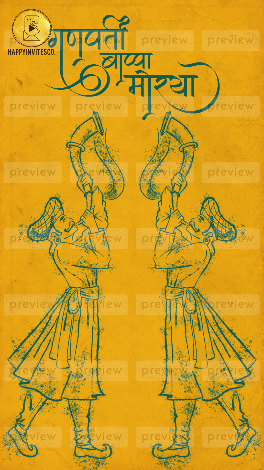 Slide 1: 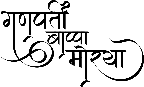 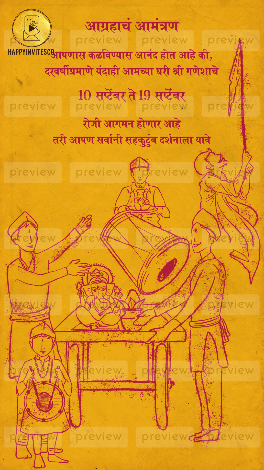 Slide 2:|| श्री गणेशाय नम: ||आग्रहाचे आमंत्रणआपणास कळविण्यास आनंद होत आहे की,दरवर्षीप्रमाणे यंदाही आमच्या घरी श्री गणेशाचे10 सप्टेंबर ते 19 सप्टेंबररोजी आगमन होणार आहेतरी आपण सर्वांनी सहकुटुंब दर्शनाला यावेOR IN ENGLISHIt gives us immense pleasure to cordially inviteyou & your family to seek Bappa’s blessingson the auspicious occasion of

*Ganesh Chaturthi*from 10th September - 19th September 2022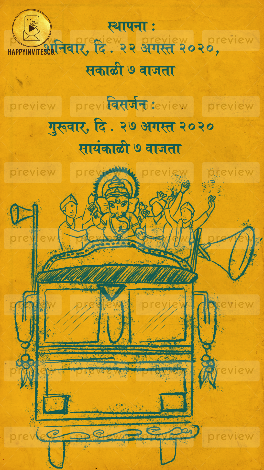 Slide 3:स्थापना :Date:Time:विसर्जन :Date:Time:OR IN ENGLISHAarti Timings:Ganpati Sthapna:Date:Time:Ganpati Visrajan:Date:Time: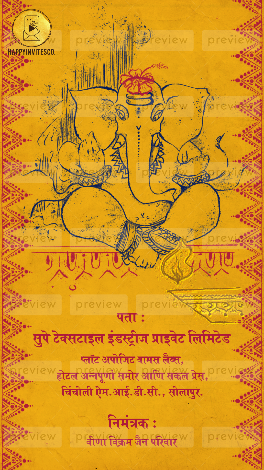 Slide 4:पता :Venue address hereनिमंत्रक :Family name hereOR IN ENGLISHVenue:With best wishes,